Ciao a tutti!Considerata la situazione, noi maestri abbiamo pensato di preparare per Voi alcuni compiti per tenervi allenati e non perdere ciò che avete imparato. Per inglese, allenatevi ascoltando le seguenti canzoni da youtube:https://youtu.be/aVSnDZHNEQchttps://youtu.be/BGa3AqeqRy0https://youtu.be/glkQwKA5_PUPer matematica, oltre al materiale che trovate nelle pagine seguenti, vi sono alcuni giochi da poter fare on line ai seguenti link:http://www.baby-flash.com/wordpress/matematica/ http://www.sieteprontianavigare.it/PORTOMATE/giochi_di_matematica.htm#matepiccolihttp://math.cilenia.com/itPer quanto riguarda italiano, vi chiediamo di esercitarvi nella lettura e nella scrittura sul quaderno rosso, con il seguente materiale: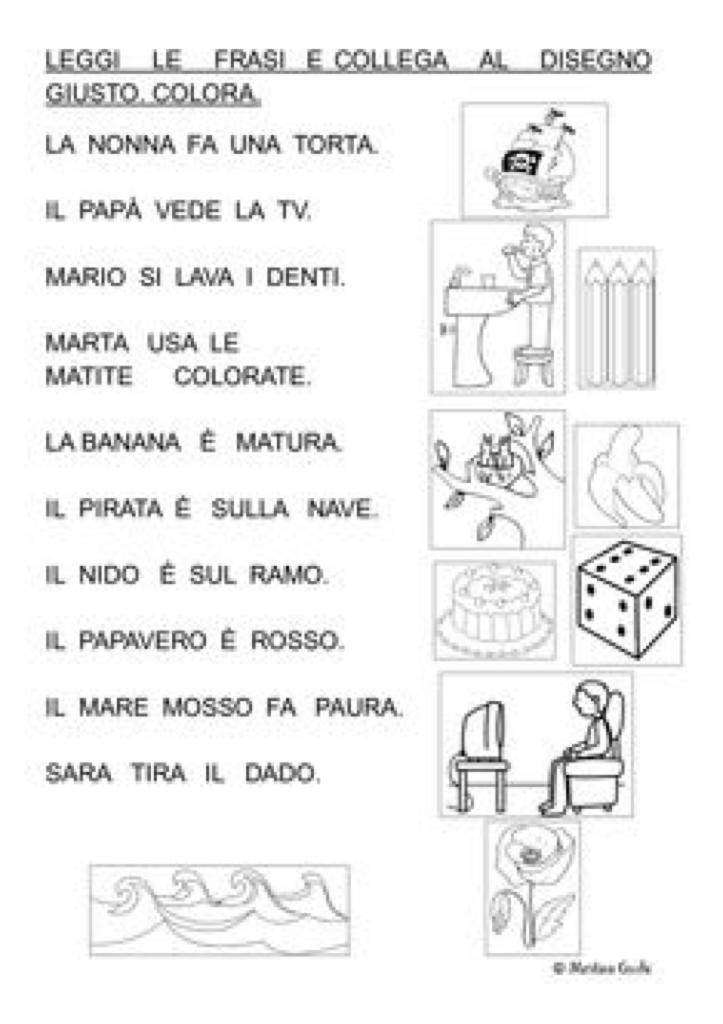 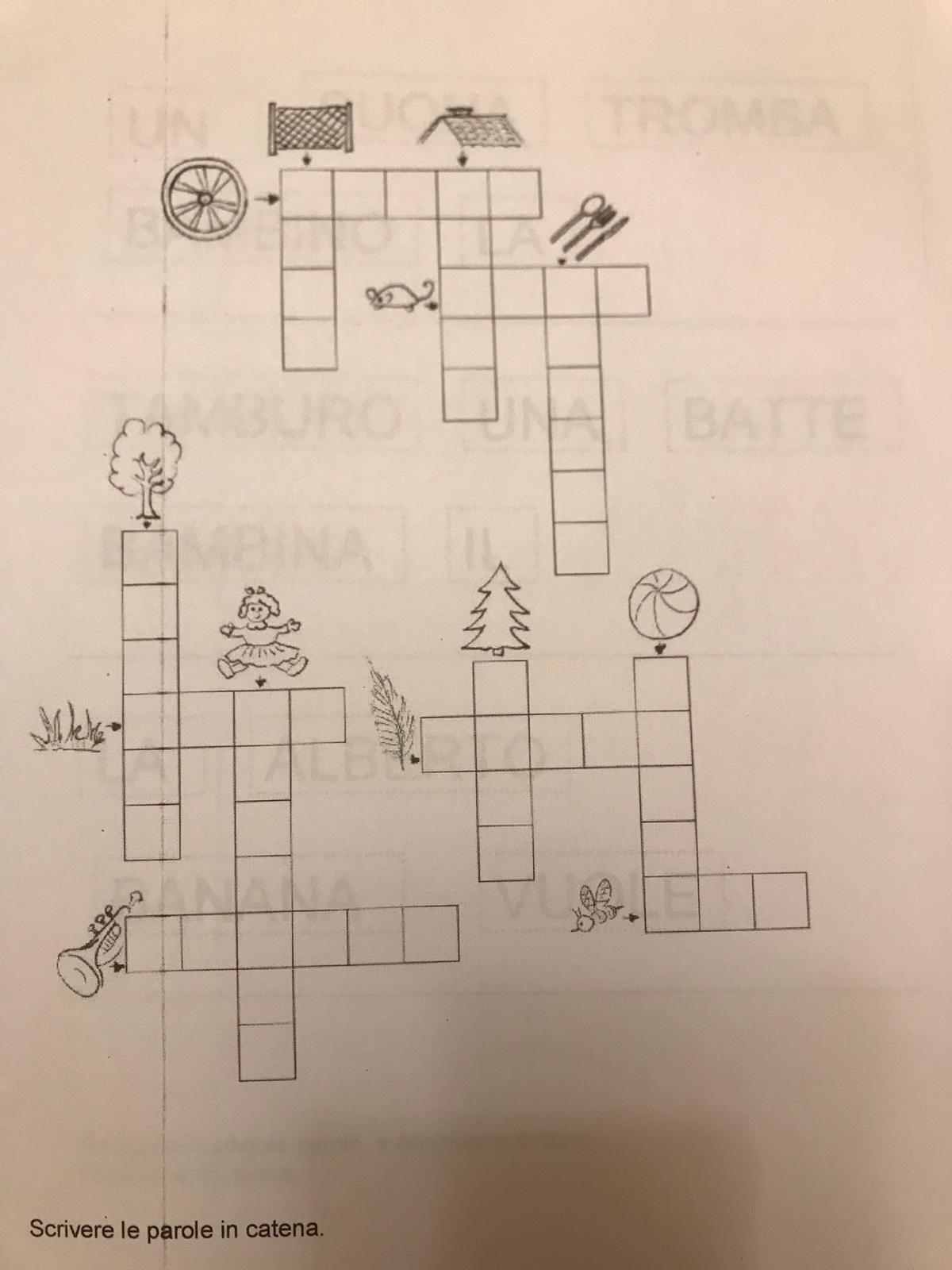 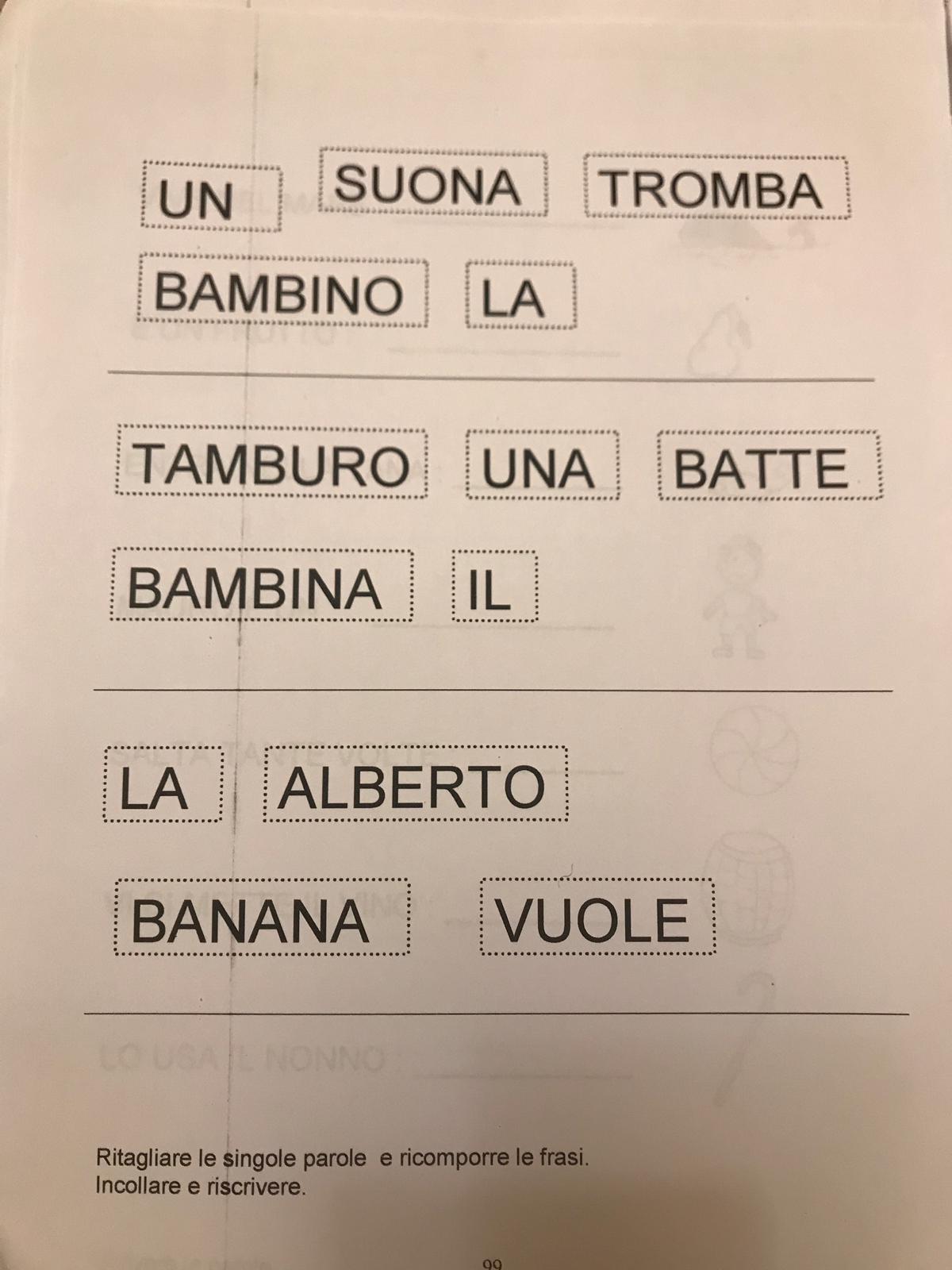 Per matematica, eseguite sul quaderno giallo i seguenti calcoli, costruendo una linea dei numeri da 0 a 20 sulla quale contare:5 + 4 = 					10 – 7 =3 + 8 =					11 – 4 =6 + 9 =					12 – 8 =9 + 5 =					15 – 5 =8 + 9 =					20 – 9 =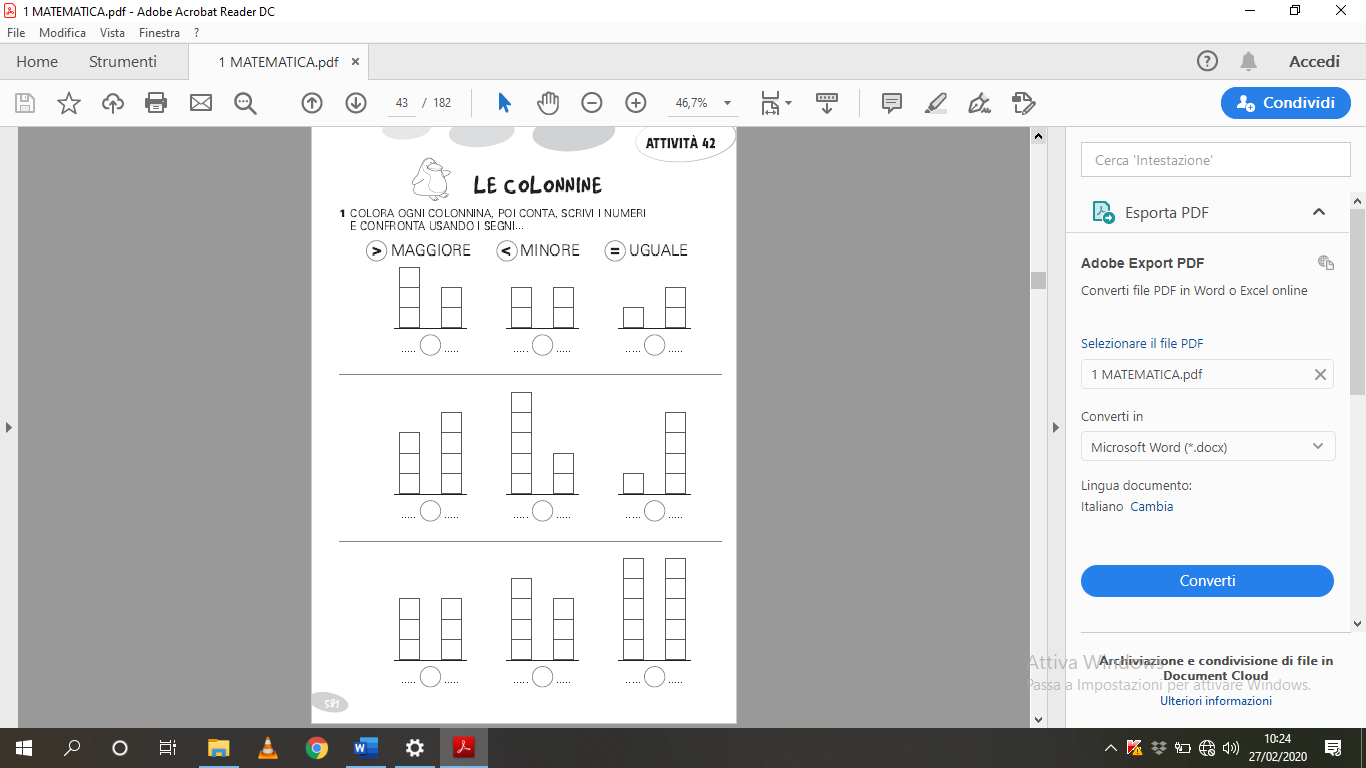 Per Storia, fatevi aiutare dai vostri genitori a leggere e completare le seguenti schede: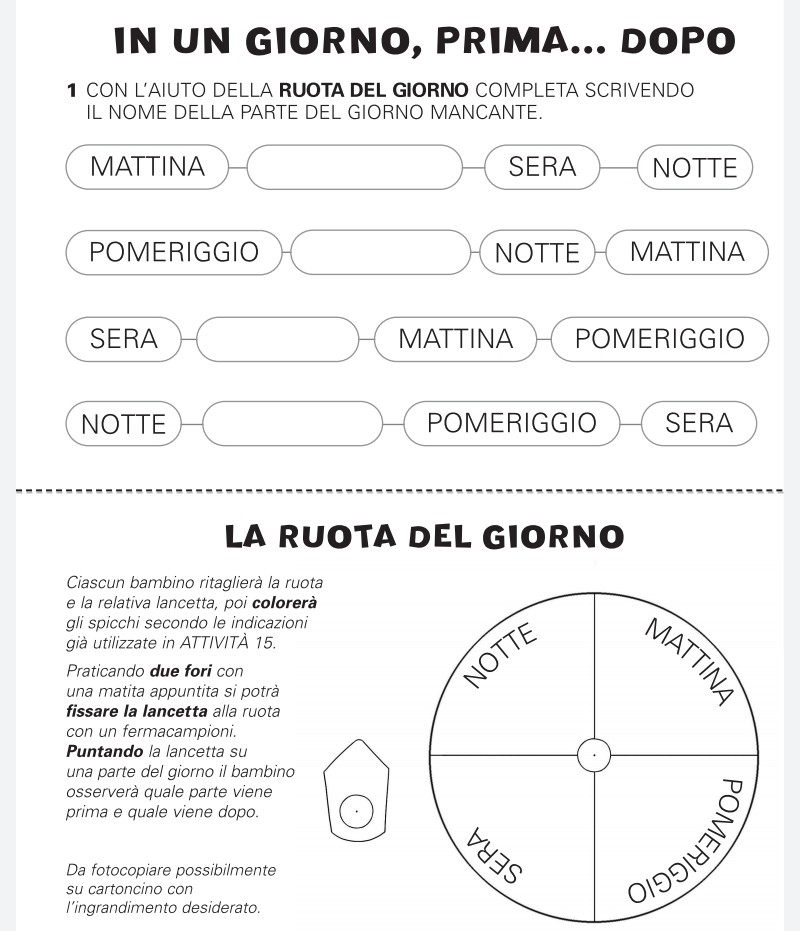 